Meeting Minutes for Small Animal CommitteeMonday, June 10, 2019705 Oakwood Street, Room 101, Ravenna, Ohio 44255President: Chris Campbell		Vice President: Karen WatsonTreasurer: Diane Ebie			Asst. Treasurer: Tim More		Secretary: Lesa CarsonMeeting called to order by Chris Campbell, President, at 7:07pm.Attendance Sheet/Contact List was circulated for signatures.Attendance:-Ann Neal		-Fran Mansfield	-Judy Moreland	-Diane Bishop		-Tanya Potts		-Carolyn Eiermann	-Pam Gardner		-Melissa Herndon-Jamie Hottensmith	-Lisa Zavara		-Dan Schrack		-Cathy Boring-Kim Nelson		-Teresa Flynn		-Rhonda Lipply	-Angie Kuchenbecker-Dan Martin		-Tim More		-Linda Kisamore	-Jessica Martin-Chris Campbell	-Karen Watson	-Lesa CarsonSecretary’s ReportMay minutes were not posted to the website prior to this meeting, due to personnel transitions at the Extension Office. Minutes were read. Pam Gardner made a motion to accept as written; Dan Martin seconds. May minutes stand as written.Treasurer’s ReportNo report available. Clem’s trophy bill was paid for at May’s meeting.CountyCamping at fairgrounds information went out today. June 18 is the first day Fair Board will accept reservations. No reservations will be accepted after July 8. Reservations are accepted on a first come - first served basis. One check must be presented for an entire club; no individual checks accepted. Fair Board Office Hours are currently as follows: Closed on Monday, T-W-Th-F from 9am-4pm, Wednesday also from 5:30-7:30pm (June 5-30).  Office will be CLOSED during the last week of June, or first week of July.Carolyn Eierman reports that the Secretary position for the Extension Office is closed.4-H Booth information: 4’ x 8’ plywood pieces will be used to create an “X”. Clubs are responsible for decorating all 4 sections, or finding a club to share the space with; clubs also responsible for barrier between display and public and there will be no contest this year. Electric hook up will be available if needed. Form to reserve a booth should be available first of July with more details to come. Decorating schedule: Friday & Saturday (prior to fair) 9am-8pm; must be complete by Sunday at 3pm.Life Skills Committee trying to secure judges. PLEASE CONTACT COMMITTEE IF KIDS ARE NOT COMPLETING PROJECTS = NO (or not as many) JUDGES NEEDED. The Extension Office will be sending RSVP forms to all members enrolled for projects. 4-H Awareness poster contest sponsored again this year by the Dog Committee. Members can create a poster showcasing their 4-H experiences on a full sheet of poster board to be displayed at the fair. Four divisions for prizes available. Posters due to Fran Mansfield by Sunday prior to fair.Committee ReportsAuctionMeeting later this monthBarn Duty & Work NightKaren Watson will work on putting a tentative schedule together based on applicable member numbers from each club provided by advisors.Barn set up is Saturday, August 10 at 9am.Entry forms, fees and Club Counts due tonight. Changes due to Show Chairs by August 1.Reminder that all tack boxes are required to have working wheels/casters on them. Hardware can be brought to barn set up (Saturday, August 10th at 9am) so boxes are easily moved to the fair locations.Carolyn Eiermann made a motion to purchase locking casters for the Reptile/Pocket Pet display; Dan Martin seconds. Motion approved. Tim More will purchase and install.CatsReminder that Rabies certificate is due 30 days prior to when fair begins.CavyPlease let Diane Bishop know if cavies can share a space ASAP if not noted on entry form.Cavy ShowmanshipNo report at this timeCloverbudNo report at this timeConcession Stand & FundraisingCarolyn Eiermann will have a sign up sheet for donations at June’s meeting.Need trailers to haul items to and from Fran Mansfield’s house.Chris Campbell received a list of CS tips and shared it with Carolyn.Costume ShowNo report at this timeFair BoardLinda Kisamore is working on posting camping information & forms online.Jr. Fair Board is hosting their annual 5k on July 20 beginning at 9am.Livestock building progressing; concrete hopefully being poured next week (6/22).Due to the new footprint of the Livestock Complex, there will be NO PARKING during animal check in. More direction to follow in August, by species, but animals will need to be left with someone for check in while vehicles are moved to park elsewhere.Concession Stand should be fixed; it was on the agenda.FB will replace stolen fire extinguisher from Concession Stand.FB Office will be CLOSED during the last week of June, or first week of July.Fair prices have changed: Gate will now be $6 for all those 10 years and up (no child price). Tickets go on sale August 1. Season Pass will be $20, available through Wednesday during fair. Grandstand prices will be $10 T-W-Sat and $8 all other times.Fair Book went out to print today and will hopefully be available at the end of the month.Fun ShowNo report at this timePen JudgingNo report at this timePigeons & DovesNo report at this timePocket PetsNo report at this timePoultry - MarketJune 26 is chick & duck pick up at the Ag. Building on the fairgrounds. (Watch for signs in case of changes due to construction.)Job List will be available to view when May minutes are posted.Discussion about changing the deadline for jobs to be assigned. Committee will discuss.Poultry - Non MarketNo report at this timePoultry ShowmanshipNo report at this timeProject JudgingNo report at this timeRabbitsSkill-A-Thon is July 16 from 6:30-8pm at the fairgrounds. Tip: study Resource Book chapters 3, 4, 6, ARBA Standard of Perfection and bone structure.Rabbit ShowmanshipNo report at this timeRecognition, Ribbons & TrophiesEleven Camperships were received/accepted x $25 each = $275. One check will be issued to the Extension Office for all, accompanied by a list of those accepted.Richard Mansfield Scholarship winner was selected and will be announced at the fair.Fran discussed price increase and sooner deadlines through other trophy companies. She’d like to work with Clem’s again this year and work to improve receiving an invoice in a timely manner. Angie Kuchenbecker made a motion to remain with Clem’s with the condition that an invoice is expected by October 14, 2019; Kim Nelson seconds. Approved.Shirley Ryan will pay for rosettes for 3rd-10th place again this year (began in 2018), but Fran will secure the ribbon order. Show Chairs have your ribbon counts to Fran by June 30 so she can order by the July 1 deadline.Small animal sponsorship form has been updated. Form & donation are due by July’s meeting (Form attached to these minutes.)Banner list is needed - Fran Mansfield will work with Harold Mansfield to sell remaining.ReptilesNo report at this timeReview & EvaluationNo report at this timeRooster CrowingNo report at this timeRulesKaren Watson updated Fair Board rules pertaining to replacement livestock  exhibitors. Change appears on page 9 of rule book. Karen will share with Lesa Carson for inclusion with these minutes. *Change moved Cats to page 10.Youth RepsJessica Martin requests that new and bigger wheelbarrows be purchased to replace the existing ones before fair, as discussed in previous meeting. Fran Mansfield asks Jessica to get quotes for wheelbarrows and wagons to present at July’s meeting. Tim More made a motion to clean house and if more than 2 (2-wheeled) wheelbarrows or carts were needed, to purchase as necessary; Dan Martin seconds. Motion approved. (Dan Schrack mentions that 2 wheelbarrows were approved in November 2018.) Clubs can take their tools after the cleaning process, which will take place at barn setup.Old BusinessShow Chairs, please provide project counts to Dan Schrack ASAP so he can work on barn layout..Skill-A-Thon for Cavy, Cats, Poultry & Rabbits at Hubbard Building (Tuesday, July 16th, 6:30-8pm). Tables & chairs have been reserved by Chris Campbell.Dan Schrack says no word on pen delivery date yet. Update: Dan Schrack sent an email on June 18th stating that the pens had shipped.New BusinessTim More will make arrangements for shavings needed for fair. Five pallets were ordered in 2018 and nothing remains. He can better estimate what’s needed for 2019 after club counts are in.Quail (non market) are coming to the fair. Fran Mansfield has pens at her house.Dan Scharck will check with Woodsy’s about a sound system again this year.Who needs fair passes? Volunteers, helpers...Fran Mansfield says Jeff Kline. List to be compiled at July’s meeting.AnnouncementsThe American flag and 4-H Pledge will be hung in the barn again this year and each fair day will begin with The Pledge of Allegiance and 4-H Pledge again this year, as begun in 2018. AdjournmentPam Gardner made a motion to adjourn the meeting; Carolyn Eiermann seconds. Motion approved. Meeting was adjourned at 8:40pm.Next meeting is scheduled for Monday, July 8, 2019 at 7pm at 705 Oakwood Street, Room 101, Ravenna, Ohio 44266 (across from Extension Office).Minutes respectfully submitted by Lesa Carson, Secretary.Thanks to the Extension Office for making these minutes available for viewing at https://u.osu.edu/portage4h/tag/sac.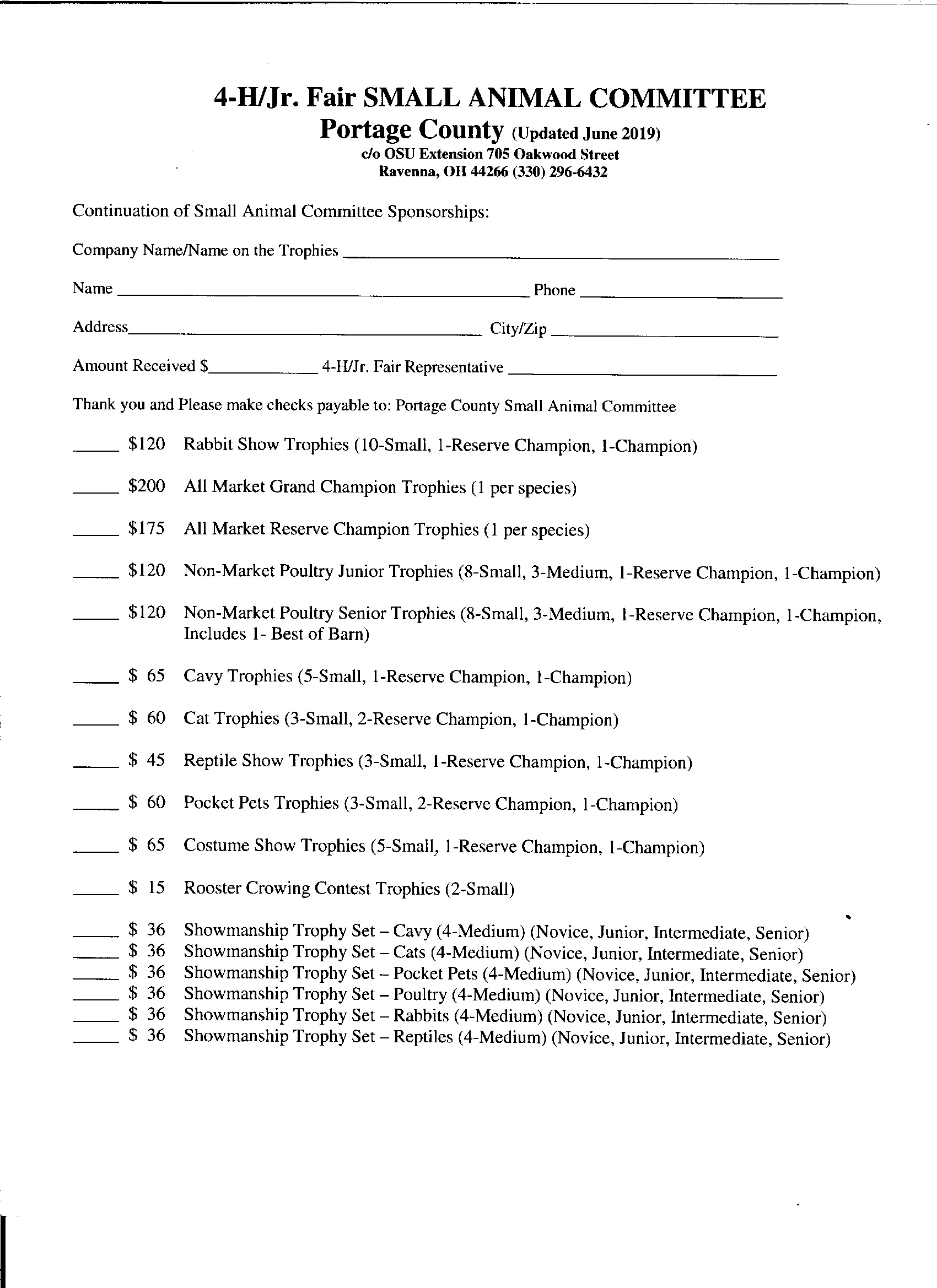 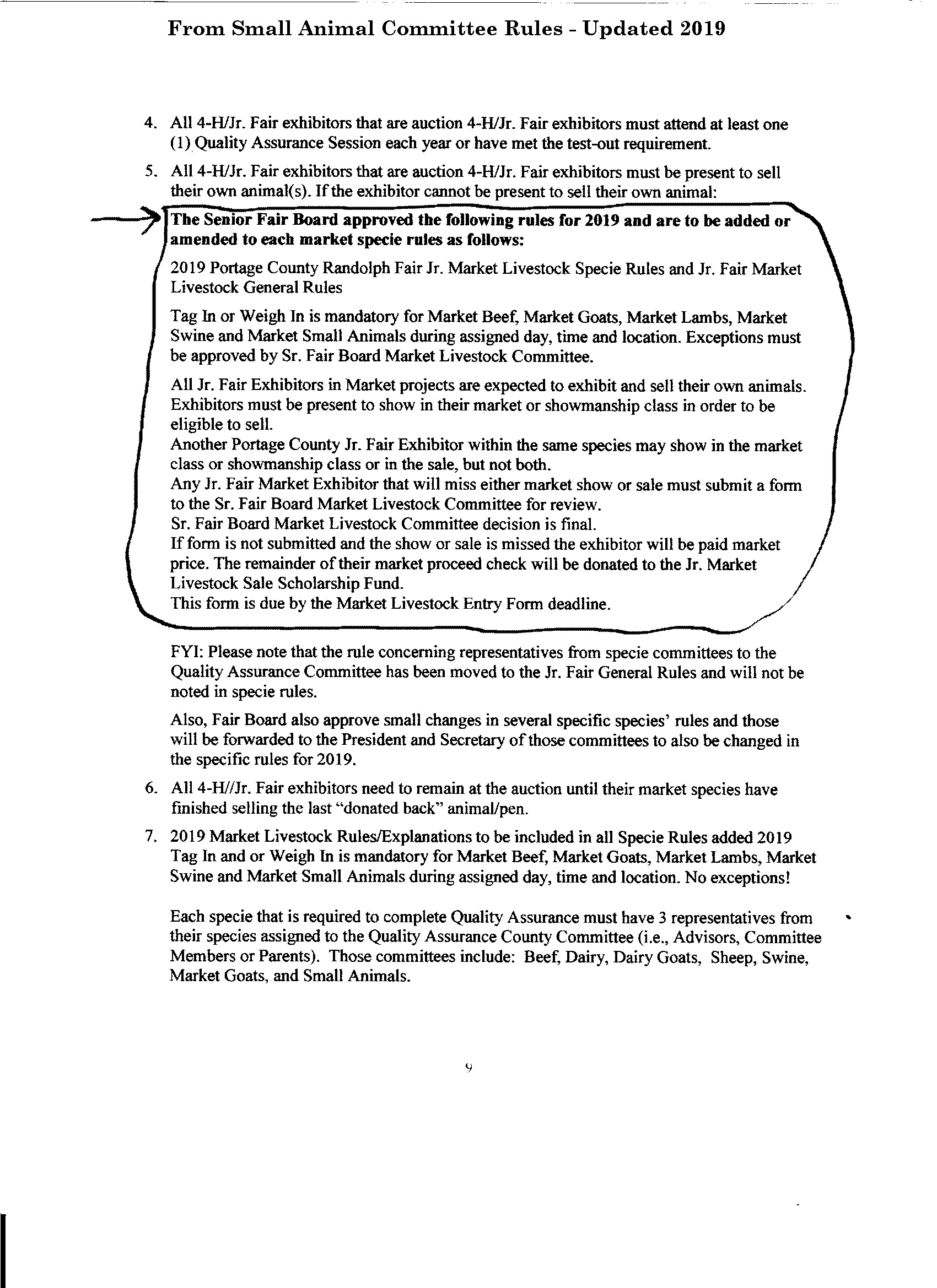 